RİSALE-İ NURDAKİ ESERLERİNDEN İŞARAT-ÜL İ'CAZ-DA GEÇEN GRAMERLER VE İFADE ETTİKLERİ MÂNALAR-kelimesi, Kur'anın çok yerlerinde mezkûr veya mukadderdir.”(i.i.13)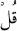 'deki  "elif" hıffeti ifade ediyor. Aslı "vav" olsun, "ye" olsun, ne olursa olsun bize taalluk etmez.”(i.i.119)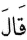 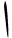 *  tabirleri, mukavele ve muhavere şeklinde müşavere üslûbunu insanlara öğretmek içindir.”(i.i.202)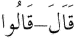 * - 'deki  -harfi, sebebiyet ile karışık ilsak manasınadır.”(i.i.102)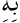 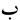 * Be-Atf içindir.* İlsakı ifade eden kelimesindeki ilmin, malumdan infikak ve infisalinin mümkün olmadığına işarettir. tamimi ifade eden bir edattır.”(i.i.195)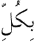 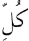 * Zarfiyeti ifade eden --tabiri, Kur'anın sathına ve zahirine konan şek ve şübhe varsa, içerisindeki hakaik ile def'edilebileceğine işarettir.”(i.i.37)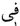 * Evet, "lillah"daki "lâm" ilm-i sarfça bir manası ihtisas ve istihkaktır. "Elhamdü"deki "elif lâm" bir manası istiğraktır. Demek bütün hamdler Allah'a mahsustur. Demek tevhidi, kat'î ifade ediyor.”(e.ıı/95)İhlası belirtir.* : : "Lâm" burada ihtisas içindir.”(i.i.17)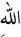 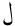 * -1- : Bu  "lâm" ihtisas için değildir, ancak sebebiyeti ifade ediyor.”(i.i.100)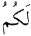 * Lâm:Bir şeyin Kim’e ve Ne için? Olduğunu beyan eder.* -1- 'deki  "lâm", ecliyet ve sebebiyet içindir.”(i.i.103.)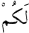 * Leke – deki Lâm Fayda ve Menfaata işaret eder.* Leke:Sıla,Talil ve Sebebiyyet için...*  -Ulviyeti,Teklif ve yükün yükümlülüğünü ifade eder.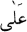 *  -İhtiyarsız oluşu ifade eder.(i.i.49)  *  –nın,fiil veya fiili müteaddi ile kullanılması  -  gibi-,o ieyin damga gibi sabit ve silinmez olduğuna işarettir.(i.i.77)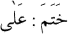 * -5- ye bedel -6- nin zikri, :Bir şeyi cüz-i ihtiyar ile kabule işaret eder.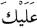 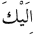 *   zât ile sıfatı gösteren bir işarettir.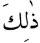 * -İşaret-i hissiyeye mahsus olup,Tenzihi ifade eder.* -Ve işareti akliyede de kullanılırken tazim ve Ehemmiyeti belirtir.* -Bu’diyyeti de ifade eder.(i.i.36)  *    zaman-ı maziyi ifade ettiği cihetle, sanki zihinleri geçmiş zamanların silsilesine götürür veya o silsileyi bu zamana getirir, ihzar eder ki; zihinler, o zamanlarda vukua gelmiş olan hâdiseleri görsünler.”(i.i.200)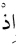 *  ise, cezm ve kat'iyyete delalet eder.”(i.i.129)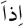 *   şekk ve tereddüdü ifade eder.(i.i.129)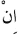 * -Edat-ı şarttır. Şart edatları daima -hararetle ateş gibi- biri sebeb, diğeri müsebbeb iki cümleye dâhil olurlar. İlm-i Nahivce birisine fiil-üş şart, ikincisine ceza-üş şart denir. Bu iki cümle arasında, hararetle ateş arasında olduğu gibi, "lüzum" lâzımdır.”(i.i.125)* -Huruf-u şartiyeden olan    zaman-ı halden istikbal dağlarına atıyor.”(i.i.136)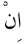 *   herhangi bir cümlede bulunursa, o cümlenin damını deler, hakikate nüfuz eder. Ve o davayı veya hükmü aşağıya indirir, hakikate yapıştırmakla, o hükmün hayalî veya zannî veya mevzu veya hurafe hükümlerden olmadığını ve ancak hakaik-i sabiteden olduğunu isbat eder.”(i.i.65)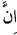 * -Tahkik içindir.Şek be İnkârı ref’ eder.* -Hem hükmün hakikata bağlı olduğuna,hem hükümde vaki’ olan tereddüd ve inkârların def’ine delalet eder.*   nin ifade ettiği tahkik, bazan sarih hükme değil, cümlenin bir kaydından istifade edilen zımnî bir hükme raci' olur.”(i.i.204)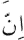 * : Burada mütekellim-i vahde ile,  da, mütekellim-i maalgayr zamirinin zikirlerinden şöyle bir işaret çıkıyor ki: Cenab-ı Hakk'ın halk ve icad fiilinde vasıtanın bulunmadığına, kelâm ve hitabında vasıtaların bulunduğuna işarettir.”(i.i.200)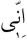 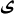 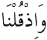 * -(Nisa Sûresi: 105.)- ayet-i kerimesinde azamete delalet eden  zamir-i cem'i, vahiyde vasıtanın bulunduğuna işaret olduğu gibi, -7- ' de müfred hükmünde olan Lafza-i Celal, manaları ilham etmekte vasıtanın bulunmadığına işarettir.”(i.i.200)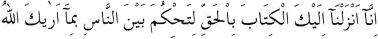 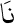 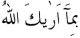 *   ile işaret-i hissiye.(i.i.59)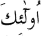 *    ile yapılan işaret-i hissiye. Bir şeyin müteaddid sıfatlarını zikretmek, o şeyin zihinlerde tecessüm etmesine ve akılda hazır ve hayalde mahsus olmasına sebeb olduğuna işarettir.”(i.i.60)* -İşaret ve uzaklık içindir. * -Üç şeyi ifade ediyor:Birisi İhzar,İkincisi Mahsusiyet,Üçüncüsü uzaklıktır. *    esma-i mübhemeden olduğundan, onu tayin ve temyiz eden yalnız sılasıdır.”(i.i.41,48,97)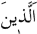  *   :Mahud ve malum olan şeylerde kullanılması usuldür.* -Esmâ-i mevsuledendir. * -Göze görünmezden evvel akla görünen garib ve yeni hakikatlara bir vasıta-i işarettir. * - Harf-i tarif olan 'in ifade ettiği beş manayı 'de ifade ediyor. O manaların en meşhuru, ahiddir. Yani, gerek 'den, gerek 'den,, ma'hud ve malûm bir şey kasdedilir.”(i.i.66)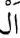   *  esma-i mevsuledendir. "Sıla" dâhil olduğu cümlenin evvelce malûm olduğunu iktiza eder.”(i.i.137)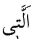 *   hasr-ı örfîyi belirtir.Ma’hut şeye işaret için vaz’ edilir.*  -Ma’lumu ifade eder.* -Hakikatı tasvir etmeye işarettir.* -Cinsi ve hakikatı ifade eder.* -Harfi tarif olmayınca;Mutlak ve Takyid edilmemesini ifade eder.(i.i.36)*  müsavatı ifade eder.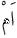 * -Müsavatın medarı ya adem-i faidedir,veya mucibin adem-i vücududur.(i.i.68)*-Huruf-u câzimeden olan  istikbalden mazi derelerine fırlatıyor.”(i.i.136)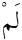 * - : Bu şart edatıdır. Dahil olduğu her iki cümleyi birincisi melzum, ikincisi lazım veya evvelkisi şart, ötekisi meşrut olmak üzere, ikincisini birinci ile bağlar. Evet bu iki cümler arasında lüzumu tesis etmek için vaz edilmiştir. (i.i.170)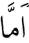   * -Mâkabillerindeki icmali tafsil etmekle,Tahkik ve Tekidi ifade ediyor.  * -Umumu ifade eden  herşeyde menfaatleri aramaya insanları tergib ve teşvik içindir.”(i.i.193)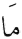   * -İbham mânasınadır.  * -Tamimi ifade ettiğinden,kaidenin umumi olduğuna işarettir.*  huruf-u nâsibeden olup, dâhil olduğu fiili istikbale nakleder, müekked veya müebbed olarak istikbalde nefyeder.”(i.i.136)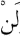 *-Teb'izi ifade eden  ,Mübteda olarak da gelir.  ( Enbiya Sûresi: 46.) gibi) 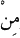 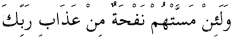 * -Beyaniyye içindir.* , tamimi ifade eden bir edattır. Burada ifade ettiği tamimden hiçbir şeyin, hiçbir ferdin tahsisi ve daire-i şümulünden ihracı yoktur.”(i.i.195)*   kelimesi ümid ve recayı ifade ediyor. Fakat bu mana, -hakikatıyla- Cenab-ı Hak hakkında istimal edilemez. Binaenaleyh ya mecazen istimal edilecektir. Veya muhatablara veyahut sâmi' ve müşahidlere isnad edilecektir. Mana-yı mecaziyle Cenab-ı Hak hakkında isnad edilmesi şöyle tasvir edilir: Nasılki bir insan bir iş için bir adamı techiz ettiği zaman, o işin o adamdan yapılmasını ümid eder. Kezalik -bilâ teşbih- Cenab-ı Hak insanlara kemal için bir istidad, teklif için bir kabiliyet ve bir ihtiyar vermiştir. Bu itibarla Cenab-ı Hak insanlardan o işlerin yapılmasını intizar etmektedir, denilebilir. Bu teşbih ve istiarede, hilkat-i beşerdeki hikmetin takva olduğuna ve ibadetin de neticesi takva olduğuna ve takvanın da en büyük mertebe olduğuna işaret vardır.”(i.i.98)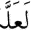 * -Kur'an-ı Kerim'de kesretle zikredilen   ile edilen hitab ve nida, üç vecihle ve üç edatla te'kid edilmiştir. Birisi: İkazı ifade eden ve ikaz için kullanılan -- harfidir. İkincisi, alametleri aramakla birşeyi bulmak için kullanılan kelimesidir ki, Türkçede "hangi" kelimesiyle tercüme edilir. Üçüncüsü, gafletten ayıltmak için kullanılan   harfidir. Bu te'kidlerden anlaşılır ki, burada şu tarz ile yapılan nida ve hitab, çok faidelere ve nüktelere işarettir.”(i.i.95-96)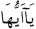 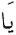 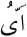 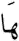  * ile nida edilen insanlar gafil, gaip, hazır, cahil, meşgul, dost, düşman gibi çok muhtelif tabakalara şamildir. Bu muhtelif tabakalara göre 'nın  ifadesi değişir. Meselâ: Gafile karşı tenbihi ifade eder, gaibe ihzarı, cahile tarifi, dosta teşviki, düşmana tevbih ve takri'i gibi her tabakaya münasib bir ifadesi vardır. Sonra makam kurbu iktiza ettiği halde, uzaklara mahsus olan   edatının kullanılması birkaç nükteye işarettir:  1- Teklif edilen emanet ve ibadetin pek büyük bir yük olduğuna,   2- Derece-i ubudiyetin, mertebe-i uluhiyetten pek uzak olduğuna,   3- Mükelleflerin, zaman ve mekânca hitabın vakit ve mahallinden ırak bulunduğuna,    4- İnsanların derece-i gafletlerine işarettir.”(i.i.96-97)   * - : Mâkabliyle mâba’di arasında bu'd-u mesafeyi ifade eder.(i.i.211)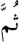     * -Mâba’dinin mâkablinden bir zaman sonra vücuda geldiğine delalet eder ki,buna Terahi denilir.    *-İstifham ifade eden  (i.i.181) ,Aynı zamanda taaccübü ifade etmekle inkârı tazammun eder.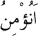      *-Zamir-ül fasl olan  (i.i.62) Mübteda ve haber arasında bulunursa,mübtedayı çok haberlere mübteda yapar. Ve bu gibi haberlerin tayinini de hayale havale eder. Yani haberlerin mahdud ve muayyen olmadığını hayale arzetmekle; hayali, münasib haberleri taharri etmeye teşvik eder. Nasılki Zeyd'i ele almakla "Zeyd âlimdir, Zeyd fâzıldır, Zeyd güzeldir." gibi Zeyd'in sıfatlarından çok hükümleri dizebilirsin.”(i.i.63)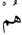 *  zamiri hayali harekete getirir.*   fiildir. Fiil, müstakil ve sabit olmadığından, sanki latiftir. Mütekellimin kasdı onda durmuyor, mef'ule geçiyor. Masdar olan "darb" ise isimdir. İsim, müstakil ve sabit olduğu için sanki kesiftir. Mütekellimin kasdını cezbedip, mef'ule vermemesi ihtimali vardır.”(i.i.168)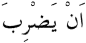 *-İlm-i Sarf'ta , ,   bütün fiillerin terazisi olduğu gibi; üslûblarda da uzun hikâyeleri, işleri, vakıaları, kıssaları bir lafız ile ifade eden bir fezlekedir. Sanki kinaye kabilinden cümleleri tabir eden bir zamirdir.”(i.i.136)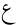 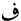  * -Mazi olarak ifade; Bir şeyi –Nimet gibi- taleb etmeye vesileliği ifade eder.(i.i.25) *-Muzari :İstimrar ve Sürekliliğe işaret eder.Kat’i ve kesinliliğe delalet eder.Teceeddüdü yani yenilenmeyi belirtir.(i.i.202)  * -İsmi Fail :Devamlılığı ifade eder.  * -Haberin aslı ve müstehakkı, nekre olmaktır.*-Marife olarak gelmesi, hükmün zahir ve malûm olduğuna işarettir.”(i.i.192)*-MeçHul Sığası :Şeref ve Keramete delalet eder.(i.i.147)*-Gaibden hitaba yapılan iltifat; ya şiddet-i hiddete veya kesret-i muhabbete işarettir.”(i.i.182)*-Tenvin,Tenvin-i Tenkir;Bir şeyin hakikatı idrak edilemez,demektir.İhata edilemez.*-Tamimi ifade eder.*-Marifenin zıddı olan "nekre"; ya şiddet-i hafâdan olur veya kesret-i zuhurdan neş'et eder. Buna binaendir ki,"tenkir" bazan tahkiri bazan ta'zimi ifade eder.*-Bir nekre, marife olarak mükerreren zikredilirse; o marife, o nekrenin aynı olur. Fakat o nekre, nekre olarak zikredildiği takdirde, alelekser birbirinin aynı olamaz.”(i.i.61,152,39)*-   harf-i atftır. Malûm ya, birşeyin diğer birşeye atfı, aralarında bir münasebetin bulunmasına mütevakkıftır.”(i.i.129)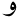 *-Atfın hüsnü, münasebetin hüsnüne bakar. Hüsn-ü münasebet, her iki cümleden takib edilen garaz ve maksadın bir olmasına mütevakkıftır.”(i.i.64)*-"vav", vav-ı haliyedir yani mâba'dinin mâkabline hal olduğuna delalet eder.... "vav"ın haliyeti, bir mukaddere işarettir.”(i.i.182)*- , müddet ve mühlet olmaksızın takibi ifade eder.”(i.i.102)*-Takibiyye. evvelki cümleden teferru' ve teşa'ub ettiğini ifade eden  , bu cümleyi her iki şıkkıyla intac eden zımnî ve gizli bir delile işarettir.”(i.i.169-170)*-  takib ve ittisali ifade eder. Yani, mâkabliyle mâba'dinin arasında mesafe olmayacaktır.”(i.i.183)*-   :Zarfiyyeti ifade eder.(i.i.37)MEHMET ÖZÇELİK